KS-600远距离入侵报警系统设计方案书泉州市科立信智能科技有限公司系统组成    系统采用科立信无线远距离系列产品，全系统基本采用无线，稳定可靠，安装便捷，调试简单。    全系统可简单分成2部分:    入侵报警系列：采用KS-206AT无线被动红外探测器，安装于需要防范的区域，可检测探测范围内是否有人入侵。探测灵敏，误报低。（该探测器属于室内装，需按说明书要求正确安装）    远距离接收主机：采用KS-600系统远距离主机。接收距离可达到3~10公里（受现场环境影响，距离会有波动）。加装室外天线接收效果更好。主机可选配拨号模块实现报警后拨打指定电话通知警情。系统示意图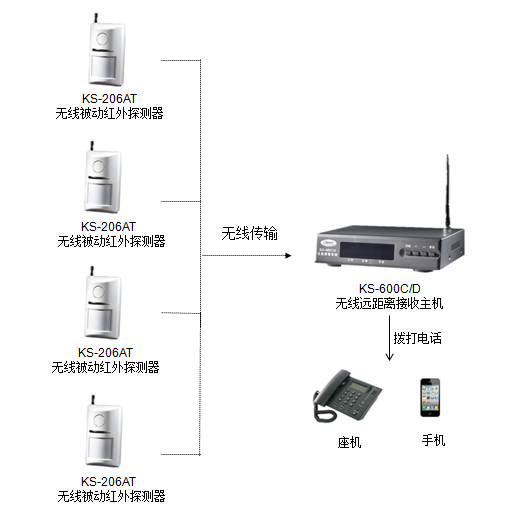 系统工作原理    KS-206AT探测器壁挂安装于室内，其探测范围是一个扇形空间，当探测范围内有人入侵，则触发探测器报警，探测器直接将无线信号发送至主机。    KS-600远距离接收主机接收到报警信息后，主机本身发出报警声响，同时可联动所接的警灯警号等。若有配拨号模块，还可拨通指定号码，通知警情。产品性能及参数KS-600远距离无线接收主机● 1~100个独立无线防区,每个防区可单独开启或旁路和设置防区类型。
● 两组定时布撤防时间，可实现自动布撤防；还可实现遥控布撤防，并具有布撤防状态指示。
● 遥控编程授权，防止编程被修改。
● 三种报警声、四级报警音量可选。
● 同步滚动显示最新十条报警方位和报警时间。
● 报警声响时间和联动报警输出时间可设置，01~99分可调或直至复位为止。
● 60条报警记录，报警防区和报警时间可准确查询。
● 高灵敏度接收电路，接收灵敏度可达 0.2μV 12dB，无线接收距离远，开阔地距离可达3-10KM。
● 内置时钟模块，年累积误差不超过3分钟。
● 一组常开、一组常闭报警输出，+12V直流输出（供其他设备控制使用）。
● 内置备用电源，并具有浮充装置和低电压告警功能（仅限于有电池配置的）。
● 可选配电话拨号模块，实现报警电话通知和ADEMCO  CONTACT  ID中心联网。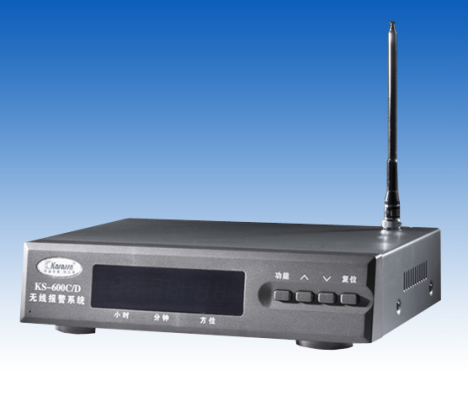 KS-206AT无线转被动红外探测器● 采用微处理技术，配合高效双元红外传感器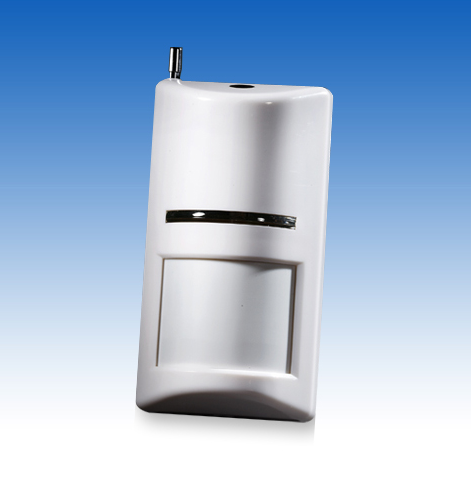 ● 灵敏度三挡可调（6米/8米/12米）● 环境温度变化自动补偿灵敏度● 抗车头灯干扰，抗热气流干扰，抗电磁辐射，符合CCC标准● 315.65Mhz无线发射频率，采用调频发射电路，极大提高抗干扰能力●交流供电，直流备电，交流充电，自动切换配置清单序号名称数量单位单价    备注1KS-206AT无线被动红外探测器  个2KS-600远距离无线接收主机  台